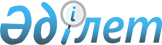 Об утверждении Правил оказания социальной помощи, установления ее размеров и определения перечня отдельных категорий нуждающихся граждан в Бурабайском районеРешение Бурабайского районного маслихата Акмолинской области от 26 декабря 2023 года № 8С-12/11. Зарегистрировано Департаментом юстиции Акмолинской области 16 января 2024 года № 8686-03
      В соответствии с пунктом 2-3 статьи 6 Закона Республики Казахстан "О местном государственном управлении и самоуправлении в Республике Казахстан", постановлением Правительства Республики Казахстан от 30 июня 2023 года № 523 "Об утверждении Типовых правил оказания социальной помощи, установления ее размеров и определения перечня отдельных категорий нуждающихся граждан", Бурабайский районный маслихат РЕШИЛ:
      1. Утвердить Правила оказания социальной помощи, установления ее размеров и определения перечня отдельных категорий нуждающихся граждан в Бурабайском районе, согласно приложению 1 к настоящему решению.
      2. Признать утратившими силу некоторые решения Бурабайского районного маслихата согласно приложению 2 к настоящему решению.
      3. Настоящее решение вводится в действие по истечении десяти календарных дней после дня его первого официального опубликования. Правила оказания социальной помощи, установления ее размеров и определения перечня отдельных категорий нуждающихся граждан в Бурабайском районе Глава 1. Общие положения
      1. Правила оказания социальной помощи, установления ее размеров и определения перечня отдельных категорий нуждающихся граждан в Бурабайском районе (далее – Правила) разработаны в соответствии с постановлением Правительства Республики Казахстан от 30 июня 2023 года № 523 "Об утверждении Типовых правил оказания социальной помощи, установления ее размеров и определения перечня отдельных категорий нуждающихся граждан" (далее – Типовые правила) и определяют порядок оказания социальной помощи, установления ее размеров и определения перечня отдельных категорий нуждающихся граждан в Бурабайском районе.
      2. Настоящие Правила распространяются на лиц, постоянно проживающих на территории Бурабайского района.
      3. Основные термины и понятия, которые используются в настоящих Правилах:
      1) Государственная корпорация "Правительство для граждан" (далее –уполномоченная организация) – юридическое лицо, созданное по решению Правительства Республики Казахстан для оказания государственных услуг в соответствии с законодательством Республики Казахстан, организации работы по приему заявлений и выдаче их результатов услугополучателю по принципу "одного окна", обеспечения оказания государственных услуг в электронной форме;
      2) специальная комиссия – комиссия, создаваемая решением акима Бурабайского района, по рассмотрению заявления лица (семьи), претендующего на оказание социальной помощи отдельным категориям нуждающихся граждан;
      3) праздничные дни – дни национальных и государственных праздников Республики Казахстан;
      4) социальная помощь – помощь, предоставляемая акиматом Бурабайского района в денежной форме отдельным категориям нуждающихся граждан (далее – получатели), а также к праздничным дням и памятным датам;
      5) уполномоченный орган по оказанию социальной помощи –государственное учреждение "Отдел занятости и социальных программ Бурабайского района";
      6) прожиточный минимум – минимальный денежный доход на одного человека, равный по величине стоимости минимальной потребительской корзины;
      7) среднедушевой доход – доля совокупного дохода семьи, приходящаяся на каждого члена семьи в месяц;
      8) праздничные даты (далее – памятные даты) – профессиональные и иные праздники Республики Казахстан;
      9) участковая комиссия – специальная комиссия, создаваемая решением акимов соответствующих административно-территориальных единиц для проведения обследования материального положения лиц (семей), обратившихся за адресной социальной помощью;
      10) предельный размер – утвержденный максимальный размер социальной помощи.
      4. Меры социальной поддержки, предусмотренные пунктом 4 статьи 71, пунктом 3 статьи 170, пунктом 3 статьи 229 Социального кодекса Республики Казахстан, подпунктом 2) пункта 1 статьи 10, подпунктом 2) пункта 1 статьи 11, подпунктом 2) пункта 1 статьи 12, подпунктом 2) статьи 13, статьей 17 Закона Республики Казахстан "О ветеранах", оказываются в порядке, определенном настоящими Правилами.
      5. Социальная помощь предоставляется единовременно и (или) периодически (ежемесячно, 1 раз год).
      6. Перечень праздничных дней и памятных дат для оказания социальной помощи:
      1) День вывода ограниченного контингента советских войск из Демократической Республики Афганистан – 15 февраля;
      2) Международный женский день – 8 марта;
      3) День защитника Отечества – 7 мая;
      4) День победы – 9 мая;
      5) День памяти жертв политических репрессий и голода – 31 мая;
      6) День пожилых людей – 1 октября;
      7) День лиц с инвалидностью Республики Казахстан - второе воскресенье октября месяца;
      8) День Независимости – 16 декабря. Глава 2. Порядок определения перечня категорий получателей социальной помощи и установления размеров социальной помощи
      7. Основаниями для отнесения граждан к категории нуждающихся являются:
      1) причинение ущерба гражданину (семье) либо его имуществу вследствие стихийного бедствия или пожара, либо наличие социально значимого заболевания;
      2) наличие среднедушевого дохода, не превышающего порога, в однократном отношении к прожиточному минимуму;
      3) сиротство, отсутствие родительского попечения;
      4) неспособность к самообслуживанию в связи с преклонным возрастом;
      5) освобождение из мест лишения свободы, нахождение на учете службы пробации.
      Специальные комиссии при вынесении заключения о необходимости оказания социальной помощи руководствуются утвержденным местным представительным органом перечнем оснований для отнесения граждан к категории нуждающихся.
      8. К праздничным дням и памятным датам размер социальной помощи для отдельно взятой категории получателей устанавливается в едином размере местным представительным органом по согласованию с местным исполнительным органом области.
      9. Размер оказываемой социальной помощи в каждом отдельном случае определяет специальная комиссия, которая указывает его в заключении о необходимости оказания социальной помощи.
      10. Социальная помощь к праздничным дням и памятным датам оказывается 1 раз в год без истребования заявлений от получателей следующим категориям граждан:
      1) ко Дню вывода ограниченного контингента советских войск из Демократической Республики Афганистан – 15 февраля:
      ветеранам боевых действий на территории Афганистана в размере 25 (двадцать пять) месячных расчетных показателей;
      2) к Международному женскому дню – 8 марта:
      многодетным матерям, награжденным подвесками "Алтын алқа", "Күміс алқа" или получившим ранее звание "Мать-героиня", а также награжденным орденами "Материнская слава" I и II степени в размере 5 (пять) месячных расчетных показателей;
      3) ко Дню защитника Отечества – 7 мая:
      ветеранам боевых действий на территории других государств, кроме Афганистана в размере 25 (двадцать пять) месячных расчетных показателей;
      4) ко Дню Победы – 9 мая:
      участникам Великой Отечественной войны в размере 1500000 (один миллион пятьсот тысяч) тенге;
      гражданам, работавшим в период блокады в городе Ленинграде на предприятиях, в учреждениях и организациях города и награжденным медалью "За оборону Ленинграда" или знаком "Житель блокадного Ленинграда" в размере 20 (двадцать) месячных расчетных показателей;
      несовершеннолетним узникам концлагерей, гетто и других мест принудительного содержания, созданных фашистами и их союзниками в период Второй мировой войны, в размере 30 (тридцать) месячных расчетных показателей;
      лицам, принимавшим участие в ликвидации последствий катастрофы на Чернобыльской атомной электростанции в 1986-1987 годах, других радиационных катастроф и аварий на объектах гражданского или военного назначения, а также участвовавшим непосредственно в ядерных испытаниях в размере 25 (двадцать пять) месячных расчетных показателей;
      лицам из числа участников ликвидации последствий катастрофы на Чернобыльской атомной электростанции в 1988-1989 годах, эвакуированным (самостоятельно выехавшим) из зон отчуждения и отселения в Республику Казахстан, включая детей, которые на день эвакуации находились во внутриутробном состоянии в размере 25 (двадцать пять) месячных расчетных показателей;
      лицам, награжденным орденами и медалями бывшего Союза ССР за самоотверженный труд и безупречную воинскую службу в тылу в годы Великой Отечественной войны в размере 15 (пятнадцать) месячных расчетных показателей;
      лицам, проработавшим (прослужившим) не менее шести месяцев с 22 июня 1941 года по 9 мая 1945 года и не награжденным орденами и медалями бывшего Союза ССР за самоотверженный труд и безупречную воинскую службу в тылу в годы Великой Отечественной войны в размере 15 (пятнадцать) месячных расчетных показателей;
      супруге (супругу) умершего лица с инвалидностью вследствие ранения, контузии, увечья или заболевания, полученных в период Великой Отечественной войны, или лица, приравненного по льготам к лицам с инвалидностью вследствие ранения, контузии, увечья или заболевания, полученных в период Великой Отечественной войны, а также супруге (супругу) умершего участника Великой Отечественной войны, партизана, подпольщика, гражданина, награжденного медалью "За оборону Ленинграда" или знаком "Жителю блокадного Ленинграда", признававшихся лицами с инвалидностью в результате общего заболевания, трудового увечья и других причин (за исключением противоправных), которые не вступали в повторный брак в размере 20 (двадцать) месячных расчетных показателей;
      семьям военослужащих, погибших (умерших) при прохождении воинской службы в мирное время в размере 15 (пятнадцать) месячных расчетных показателей;
      военнослужащим, которым инвалидность установлена вследствие ранения, контузии, увечья, полученных при защите бывшего Союза ССР, исполнении иных обязанностей воинской службы в другие периоды, или вследствие заболевания, связанного с пребыванием на фронте, а также при прохождении воинской службы в Афганистане или других государствах, в которых велись боевые действия в размере 15 (пятнадцать) месячных расчетных показателей;
      5) ко Дню памяти жертв политических репрессий и голода – 31 мая:
      жертвам политических репрессий или пострадавшим от политических репрессий в размере 3 (три) месячных расчетных показателей;
      6) ко Дню пожилых людей – 1 октября:
      пенсионерам с минимальным и ниже минимального размером пенсии в размере 3 (три) месячных расчетных показателей;
      7) ко Дню лиц с инвалидностью Республики Казахстан – второе воскресенье октября месяца:
      лицам с инвалидностью, в том числе детям с инвалидностью до восемнадцати лет в размере 3 (три) месячных расчетных показателей;
      8) ко Дню Независимости – 16 декабря:
      лицам, принимавшим участие в событиях 17-18 декабря 1986 года в Казахстане, за исключением лиц, осужденных за совершение умышленных убийств и посягательство на жизнь работника милиции, народного дружинника в этих событиях, в отношении которых сохраняется действующий порядок пересмотра уголовных дел, реабилитированным в порядке, установленном Законом Республики Казахстан "О реабилитации жертв массовых политических репрессий" в размере 60 (шестьдесят) месячных расчетных показателей.
      11. Социальная помощь оказывается по заявлению, следующим категориям нуждающихся граждан за исключением лиц, находящихся на полном государственном обеспечении, без учета доходов:
      лицам (семьям) имеющим социально значимые заболевания (болезнь, вызванная вирусом иммунодефицита человека (ВИЧ), злокачественные новообразования), состоящим на учете в организациях здравоохранения, по одному виду из заболеваний 1 раз в год в размере 30 (тридцать) месячных расчетных показателей;
      родителям или иным законным представителям инфицированных детей с болезнью, вызванной вирусом иммунодефицита человека (ВИЧ), состоящих на диспансерном учете, ежемесячно в размере 2 (двух) прожиточных минимумов;
      родителям или иным законным представителям детей, имеющим злокачественные новообразования 1 раз в год в размере 30 (тридцать) месячных расчетных показателей;
      лицам, с заболеванием туберкулез, находящимся на амбулаторном лечении, ежемесячно не более 6 месяцев в размере 10 (десять) месячных расчетных показателей;
      родителям или иным законным представителям детей, инфицированных туберкулезом в период химиопрофилактики 1 раз в год в размере 10 (десять) месячных расчетных показателей;
      лицам, освобожденным из мест лишения свободы единовременно, не позднее трех месяцев со дня освобождения в размере 15 (пятнадцать) месячных расчетных показателей;
      лицам, состоящим на учете службы пробации единовременно в размере 15 (пятнадцать) месячных расчетных показателей;
      лицам, указанным в статьях 4, 5, 6, и 7 Закона Республики Казахстан "О ветеранах" на возмещение стоимости путевки на санаторно-курортное лечение в пределах Республики Казахстан на основании документов об оплате, 1 раз в год в предельном размере 40 (сорок) месячных расчетных показателей;
      лицам, указанным в статье 4 Закона Республики Казахстан "О ветеранах", на возмещение расходов за коммунальные услуги, ежемесячно в размере 5 (пять) месячных расчетных показателей;
      гражданам (семьям), пострадавшим в следствие стихийного бедствия или пожара не позднее трех месяцев единовременно в предельном размере 100 (сто) месячных расчетных показателей. Глава 3. Порядок оказания социальной помощи
      12. Порядок оказания социальной помощи определяется согласно Типовым правилам.
      Отказ в оказании социальной помощи осуществляется в случаях:
      1) выявления недостоверных сведений, представленных заявителями;
      2) отказа, уклонения заявителя от проведения обследования материального положения лица (семьи);
      3) превышения размера среднедушевого дохода лица (семьи), установленного местным представительным органом порога для оказания социальной помощи.
      13. Финансирование расходов на предоставление социальной помощи осуществляется в пределах средств, предусмотренных бюджетом Бурабайского района на текущий финансовый год.
      14. Социальная помощь прекращается в случаях:
      1) смерти получателя;
      2) выезда получателя на постоянное проживание за пределы соответствующей административно-территориальной единицы;
      3) направления получателя на проживание в государственные медико-социальные учреждения;
      4) выявления недостоверных сведений, представленных заявителем.
      Выплата социальной помощи прекращается с месяца наступления указанных обстоятельств.
      15. Излишне выплаченные суммы социальной помощи подлежат возврату в добровольном порядке, неправомерно полученные суммы подлежат возврату в добровольном или в судебном порядке.
      16. Мониторинг и учет предоставления социальной помощи проводит уполномоченный орган по оказанию социальной помощи с использованием базы данных автоматизированной информационной системы "Е-Собес". Перечень признанных утратившими силу некоторых решений Бурабайского районного маслихата
      1. Решение Бурабайского районного маслихата "Об утверждении Правил оказания социальной помощи, установления размеров и определения перечня отдельных категорий нуждающихся граждан по Бурабайскому району" от 25 декабря 2020 года № 6С-70/10 (зарегистрировано в Реестре государственной регистрации нормативных правовых актов № 8269).
      2. Решение Бурабайского районного маслихата "О внесении изменения в решение Бурабайского районного маслихата от 25 декабря 2020 года № 6С 70/10 "Об утверждении Правил оказания социальной помощи, установления размеров и определения перечня отдельных категорий нуждающихся граждан Бурабайского района" от 16 марта 2022 года № 7С-19/8 (зарегистрировано в Реестре государственной регистрации нормативных правовых актов № 27448).
      3. Решение Бурабайского районного маслихата "О внесении изменений в решение Бурабайского районного маслихата от 25 декабря 2020 года № 6С-70/10 "Об утверждении Правил оказания социальной помощи, установления размеров и определения перечня отдельных категорий нуждающихся граждан по Бурабайскому району" от 13 сентября 2022 года № 7С-27/2 (зарегистрировано в Реестре государственной регистрации нормативных правовых актов № 29680).
      4. Решение Бурабайского районного маслихата "О внесении изменения в решение Бурабайского районного маслихата от 25 декабря 2020 года № 6С-70/10 "Об утверждении Правил оказания социальной помощи, установления размеров и определения перечня отдельных категорий нуждающихся граждан по Бурабайскому району" от 18 апреля 2023 года № 8С-2/2 (зарегистрировано в Реестре государственной регистрации нормативных правовых актов № 8548-03).
					© 2012. РГП на ПХВ «Институт законодательства и правовой информации Республики Казахстан» Министерства юстиции Республики Казахстан
				
      Председатель Бурабайского районного маслихата 

М.Нурпанова
Приложение 1 к решению
Бурабайского районного маслихата
от 26 декабря 2023 года
№ 8С-12/11Приложение 2 к решению
Бурабайского районного маслихата
от 26 декабря 2023 года
№ 8С-12/11